Nomor    	: 	001/ULP/Panitia-BNMH-M.Koto Selayan/05/2018		               Bukittinggi, 9 Mei 2018Perihal	:	Undangan Klarifikasi dan Verifikasi.Yth. Direktur CV. Gita MadaniJl. Baypass Kusuma Bhakti No 085 Kubu Gulai Bancah, BukittinggiBerkenaan dengan pelaksanaan lelang pekerjaan Kode Lelang  : 18009899 Nama   Paket  :  Pembangunan Gedung Balai Nikah dan Manasik Haji Kecamatan Mandiangin Koto Selayan Satuan Kerja Kantor Kementerian Agama KOTA BUKITTINGGI,  Pokja akan melaksanakan klarifikasi dan verifikasi terhadap  perusahaan Saudara. Oleh karena itu, kami undang Saudara untuk dapat hadir  dalam rangka kegiatan dimaksud yang akan dilaksanakan pada :									  Ttd									POKJA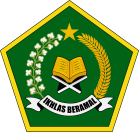 KEMENTERIAN AGAMAKANTOR KOTA BUKITTINGGIKelompok Kerja Unit Layanan Pengadaan Pembangunan Gedung Balai Nikah dan Manasik HajiKUA Kecamatan Mandiangin Koto Selayan Kota BukittinggiHari/ Tanggal:Jumat/ 11 Mei 2018Pukul:8.00 sd 16.00 Wib (istirahat pukuk 12.15 sd.13.30 Wib) dan jika waktu Sholat Ashar telah masuk, proses klarifikasi/ pembuktian kualifikasi istirahat. Kemudian dilanjutkan setelah Shilat Ashar. Kehadiran lewat tanggal dan jam sebagaimana tersebut diatas, peserta dapat dinyatakan mengundurkan diriTempat:Aula Kantor Kementerian Agama Kota BukittinggiJl.  Batang Ombilin II Nomor 10 Kelurahan Belakang Balok Kota BukittinggiAcara:Klarifikasi dan Verifikasi (Pembuktian Kualifikasi) Membawa dokumen dokumen yang telah dipersyaratkan dan menyerahkan 1 (rangkap) salinan kepada Pokja :Printout dokumen yang diupload Dokumen perusahaan asli seperti Akta Pendirian perusahaan beserta Perubahannya, SIUJK, SBU BG.004, Laporan Pajak Tahunan (SPT Tahun 2017)Membawa Dokumen Kontrak Asli (Jika Penyedia terlah berdiri lebih dari 4 tahun)Menghadirkan Tenaga Ahli/ Personil IntiCatatan:Yang dapat menghadiri acara Klarifikasi dan Verifikasi (Pembuktian Kualifikasi) ini harus  Direktur atau  yang diberi Kuasa oleh Direktur / Pimpinan Perusahaan dengan ketentuan yang diberi kuasa adalah yang namanya tercantum dalam akta pendirian / perubahan  perusahaan, Jika tidak dihadiri pihak yang berwenang  tersebut maka perusahaan Saudara dapat dianggap mengundurkan diri.